Formulaire de demande de soutien financier pour des projets musicaux impliquant des élèves du secondaire II de toutes les filières d'enseignementDélai : les demandes doivent parvenir 4 mois avant le premier concert.Pour envoi et questions : ecoleculture@etat.ge.chRemarques : Toutes les filières sont invitées à proposer des projets Musique, y compris l'ECG, les CFP, le CFPP, PI et ACCESII.Le soutien financier accordé sera en proportion du nombre d'élèves. Les projets doivent concerner des classes ou des cours facultatifs qui ne sont pas soutenus par la DGESII.Les dossiers sont réceptionnés par les conseillères ou conseillers culturels d'Ecole&Culture puis soumis pour décision finale à la Commission Ecole&Culture du secondaire II (COMEC II).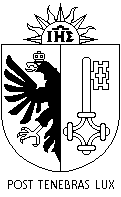 republique et canton de geneveDépartement de l'instruction publique, de la formation et de la jeunesseService écoles et sport, art, citoyenneté – Ecole&Culture 2023-2024Nom de l'établissementNom des enseignant.e.sNombres d'élèves 		Programme / ProjetNombre de concerts Lieu Dates des concerts 	Budget détailléLe cas échéant, préciser les tarifs des billets élèvesAutre infos utiles